“Universidad Nacional José Faustino Sánchez Carrión”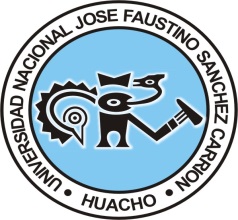 SÍLABOASIGNATURA:   PSICOLOGÍA   DE LA PERSONALIDAD Y CARACTEROLOGÍADATOS INFORMATIVOS:1.1.      Escuela				: Educación Secundaria 	1.2.      Departamento académico		: Ciencias Sociales y Humanidades 	1.3.      Programa Profesional		: Ciencias Sociales y Turismo1.4.      Asignatura			: Psicología de la Personalidad y Caracterología	1.5.      Código	de Asignatura		: 803	 1.6.      Ciclo de estudios			: VIII ciclo	1.7.      Plan de estudio			: 021.8.      Condición			: Lectivo 1.9.      Créditos				: 03	1.10.    Horas semanales 			: 04 (02 T) (02 P)		1.11.    Semestre académico		: 2018 - I	1.12.    Docente				: Dra. Gladys Margot Gavedia García1.13.    Colegiatura			: 02158559511.14.    E-mail				: gavedia30@hotmail.com	1.15.    Teléfono 				: 993630649SUMILLA:La asignatura proporciona categorías del análisis que permitan identificar la importancia y la complejidad del constructo personalidad. La temática del curso se organiza a partir de teorías, considerando las dinámicas, los temperamentos, la holística, las situacionales, las evaluativas y las constructivistas. Cada uno de ellos en analizado, considerando sus características con avances en los supuestos filosóficos, metodológicos y constructos fundamentales.COMPETENCIAS DE LA ASIGNATURA : 4.1. Define, describe y determina los diversos factores que confluyen en la personalidad.4.2. Logra en el alumno un mejor y mayor conocimiento sobre los diferentes factores y teorías de la personalidad.4.3. Señala las diferentes teorías y etapas de desarrollo de la personalidad.4.4. Proporciona técnicas y métodos de evaluación de la personalidad.4.5. Enumera los rasgos fundamentales de la personalidad.4.6. Brinda al alumno conocimientos actualizados y científicos para su mejor desarrollo profesional.PROGRAMACIÓN DE LAS UNIDADES TEMÁTICASI UNIDAD: INTRODUCCIÓN A LOS FUNDAMENTOS DE LA PSICOLOGÍA DE LA PERSONALIDAD II UNIDAD: TEORIAS SOBRE EL ESTUDIO DE LA PERSONALIDADIII UNIDAD: TRASTORNOS DE LA PERSONALIDAD Y SOCIEDAD IV: VALORACIÓN ESTUDIO Y EVALUACIÓN DEL DESARROLLO DE LA PERSONALIDAD ESTRATEGIAS METODOLÓGICASRECURSOS, MEDIOS Y MATERIALES EDUCATIVOS. Recursos Humanos: alumnos y docente del curso.Medios audiovisuales: televisor, filmadora, cámara fotográfica, retroproyector  etc.Medios impresos: separatas, textos.Medios informáticos: internet, WebMedios materiales: Instituciones Educativas de PrácticaMateriales: Láminas, guías de observación, fichas de trabajo de campo, papelotes, plumones, SISTEMA DE EVALUACIÓNEl Sistema de Evaluación será de acuerdo a lo dispuesto en el Reglamento Académico. La evaluación es de carácter cognoscitiva, aplicativa y formativa. 8.1	Requisitos para la Calificación: El incumplimiento de más del 30% de inasistencias a clases dará lugar a la desaprobación de la asignatura. (Fuente: Artículos 109; 111 y 120° del actual Reglamento Académico aprobado por RCU N° 099-2008-CU-UH). El promedio menor de 0.7 exigirá una prueba sustitutoria para el estudiantes, cuyo promedio final no excederá de 12.Para obtener el Promedio Final se aplicará la formula siguiente: PF = P1 (0.35) + P2 (0.35) + P3 (0.3)I Examen Parcial (P1)					35%II Examen Parcial (P2)					35%Trabajos Académicos (Talleres, intervenciones en clases, 	30%Exposiciones, discusión en grupo, sustentación de proyectos investigación yo trabajos asignados (P3).El promedio aprobatorio es de once (11). La fracción igual o mayor que 0.5 se considera a favor del alumno sólo para la obtención del Promedio Final.REFERENCIAS BIBLIOGRÁFICAS:Allport, G. W.: “Desarrollo y Cambio. Consideraciones básicas para una Psicología de la Personalidad”. Barcelona, 1985. Editorial Paidós. Allport Gordon (1974). Psicología de la Personalidad. Ed. Paidos Bs. As. Anastassi (1976). Test Psicológicos. Ed. TrillasAnicama, José: “Rasgos básicos de la personalidad de la población de lima: un enfoque experimental”. En: “la investigación psicológica en el Perú”, pp. 497 – 509. Lima, 1975. Editorial SPP.Ardila, Alfredo (1979). Psicofisiología de los Procesos Complejos. Editorial Trillas, México. Bandura y Walthers (1978.). Aprendizaje Social y desarrollo de la personalidad. Ed. Trillas.Bandura, A. (1985). Aprendizaje Social. Editorial Trillas, México.Bravo, Luis (1996). Psicología de las dificultades del aprendizaje escolar. Editorial Universitaria, Chile.Breese, James. Psicología y Vida CotidianaCárdenas Guillen (1987). Psicología Social. UIGV.Clifford, Margarita (1998). Enciclopedia de la Psicología. Editorial Océano, México.Eysenck, Hans: “Estudio Científico de la Personalidad”. Buenos Aires, 1959. Editorial Paidós. Eysenck, Hans: “Fundamentos Biológicos de la Personalidad”. Barcelona, 1970. Editorial Fontanella.Ginsburg, Herber (1977). Piaget y la teoría del Desarrollo Intelectual. Editorial Pretince Hall, MéxicoHampson, Sarah: “La construcción de la personalidad. Una introducción”. Barcelona, 1986. Editorial Paidós.Heidimann, Meter (1980). Pedagogía de la comunicación Verbal y No verbal. Montero, M.: “La Personalidad Básica”. En J. M. Salazar: “Psicología Social”, pp. 263 – 294. México, 1979. Editorial Trillas.Ortiz Cabanillas (1994). “Sistemas de personalidad”. Ed. Orión,  Lima.Rappaport, León: “La Personalidad y sus Etapas”. Buenos Aires, 1977. Editorial Paidós.Schutltz Duane p, Schultz Sydney Ellen, “Teorías de la Personalidad” 7ma, Edición. Editorial Thomson México 2003.Huacho,   Marzo  del 2018                  ………………………..…………………………                                                         Dra. Gladys Margot Gavedia García                                                                                  Docente  de la asignaturaNº SeSesionesCapacidadesTemaHTHPEstrategias/ Actividades11 y 2Conoce y distingue conceptos básicos como sujeto, individuo, persona humana y personalidad.Introducción al estudio de la Psicología de la Personalidad. Marco conceptual general. Principales significados de sujeto, individuo,  persona y personalidad22Conferencia magistral  psicología de la personalidad.Lectura analítica sobre la historia de la Psicología  de la personalidad.23 y 4Interpreta diferentes conceptos sobre personalidad. Reflexiona, analiza y discute en grupos sobre la composición de la personalidad en el ser humano.Diferentes conceptos sobre personalidad. Componentes de la personalidad.Métodos y técnicas para evaluar la personalidad2222Conferencia magistral y exposición sobre los componentes de la personalidad.Conferencia magistral sobre los métodos y técnicas de la personalidad35 y 6Propender al análisis crítico de las definiciones acerca de salud mental, normalidad y anormalidad.Salud Mental. Comportamiento normal y anormal  Causas  y Teorías.22Conferencia magistral y taller sobre la salud mental y anormalidades en el comportamiento.47 y 8 Define y reconoce el conjunto de los fundamentos teóricos acerca del desarrollo de la personalidad según Hipócrates Teoría de la personalidad según Hipócrates.Primera práctica calificada22Busca y procesa información sobre las tipologías de Hipócrates. Lectura analítica. 59 y 10Explica y discrimina aspectos trascendentes de  y su importancia para la Psicología.Teoría Psicoanalítica de la personalidad. Visión psicodinámica de Sigmund  Freud.  Importancia22Conferencia magistral y  Exposición. Lectura de separatas. Aplicación de cuestionario. Debate.611 y12Explica y discrimina aspectos trascendentes de las Teorías de Erich Fromm, Harry Sullivan y Raymond Catell y su importancia para la Psicología.Teoría de  Carl Jung, Erick Erikson,  Erich Fromm – Harry Sullivan. Teoría de los Rasgos de Catell.22Conferencia magistral y  Exposición. Lectura de separatas. Aplicación de cuestionario. Debate.713 y 14Explica y discrimina aspectos trascendentes de las Teorías de los Tipos Constitucionales y  de Eysenk; y su importancia para la Psicología.Teoría de los tipos constitucionales. Teoría de Eysenk.22Conferencia magistral y  Exposición. Lectura de separatas. Aplicación de cuestionario. Debate.815y16Explica y discrimina aspectos trascendentes de  del Aprendizaje Social y las Teorías Humanistas; y su importancia para la Psicología. Teoría del Aprendizaje Social. Teorías Humanistas. Modelo Gestalt, Enfoque centrado en la persona de Carl RogersPRIMER EXAMEN PARCIAL22Conferencia magistral y  Exposición. Lectura de separatas. Aplicación de cuestionario. Debate.917 y 18Reflexiona y emite juicios de valor sobre los trastornos de  la Personalidad. Trastornos de la personalidad. Grupo A, Grupo B, y grupo C.22Conferencia magistral y  Exposición. Lectura de separatas. Aplicación de cuestionario. Debate.1019 y20Identifica características y emite juicios de valor sobre los trastornos del grupo A  la Personalidad.El grupo A incluye los trastornos paranoide, esquizoide y esquizotípico de la personalidad. 22Establecen ejemplos a través de un plenario.Visualiza y analiza películas y videos1121 y 22Identifica características y emite juicios de valor sobre los trastornos del grupo B  la PersonalidadEl grupo B incluye los trastornos antisocial, límite, histriónico y narcisista de la personalidad. 22Establecen ejemplos a través de un plenario.Visualiza y analiza películas y videos1223 y 24Identifica características y emite juicios de valor sobre los trastornos del grupo C  la Personalidad.El grupo C incluye los trastornos por evitación, por dependencia y obsesivo-compulsivo de la personalidad.Segunda práctica calificadaViaje de Estudios 22Establecen ejemplos a través de un plenario.Visualiza y analiza películas y videos1325 y 26Reflexiona y emite juicios de valor sobre   Valoración de la personalidad. 22Conferencia magistral y exposición sobre la valoración de la personalidad1427  y28Identifica las características de la personalidad normal y anormal y afirma su disposición a la investigación de la personalidad.Estudios de la personalidad normal y anormal.22Establecen ejemplos a través de un plenario.Visualiza y analiza películas y videos1528 y 30Presenta diferentes tests de personalidad. Distingue características y fundamentos teóricos de los tests psicológicos de personalidad.Tests objetivos, tests factorialistas y tests proyectivos de personalidad. . Tests individuales y tests colectivos de personalidad22Aplica Cuestionarios e inventarios de personalidad.1631y32Conoce e identifica cuestionarios e inventarios de personalidad.Cuestionarios e inventarios de personalidad. Estudios de la personalidad normal y anormal.SEGUNDO EXAMEN PARCIALEXAMEN SUSTITUTORIO22Aplica Cuestionarios e inventarios de personalidad.PROCEDIMIENTOS APRENDIZAJE INTERROGANTES O PROBLEMAS 1. COGNITIVAConferencias magistralesExposicionesDebates y diálogosDiscusiones y polémicasElaboración de esquemasDesarrollar capacidades orientadas  a conocer a profundidad el tema de la psicología de la personalidad y su importancia en el comportamiento del hombre.APLICATIVASTareas dirigidas/supervisadasDinámicas grupalesDebates dirigidosAnálisis de lecturasExposiciones temáticasExplorar la capacidad de interrelacionarse con sus compañeros a través de la comunicación,  conociendo su problemática    para buscar alternativas de solución.FORMATIVASReflexión individual y colectivaAnálisis, autoevaluaciónCo evaluaciónActitud críticaDesarrollo personal y ético profesional, identificación con los problemas de personalidadParticipa activa y responsablemente en las sesiones de clase.CRITERIOS INDICADORES INSTRUMENTOS Conocimiento.Participación activa con aportes durante las sesiones de clase.Puntualidad y respeto.Práctica de actitudes y valores.Entrega puntual de las tareas y trabajos.Efectiva participación en los trabajos de Investigación.Presentación de esquemas e informes Discusión engrupoAnálisis de videosAnaliza la importancia de la psicología de la personalidad   en los problemas psicosociales a través de un plenario.Identifica las características, fundamentos y objetivos de la psicología de la personalidad.Identifica el perfil de las diferentes personalidades.Identifica las diferencias y semejanzas entre temperamento y carácter.Identifica las diferencias y semejanzas de los métodos de estudio de la personalidad.Cumple con los requerimientos de una determinada  actividad.Analiza y explica la información que resulta de la investigación realizada.Elabora conclusiones al finalizar cada trabajo de investigación.Identifica estrategias para trabajar en la clase.Elabora un cuadro comparativo  entre las teorías de la personalidad.Registro de asistencia.Registro auxiliar.Lista de cotejo.Preguntas abiertas.Cuestionarios y fichas de análisisTrabajos de investigaciónExposiciones EvaluacionesExamen escritoExámenes oralesTrabajos académicosPrácticas calificadas